                        РАЗВИВАЕМ ПАМЯТЬ ПРАВИЛЬНО                                                                                                                            Родионова М.Ю.                                                                                                                            Учитель – дефектолог                                                                                                                            ГДОУ д/с №27 «Надежда»Дошкольный возраст – это период наиболее стремительного развития человека, первоначальное формирование физических и психических его качеств, необходимых в течении всей последующей жизни. Особенностью периода от рождения до поступления в школу является обеспечение общего психического развития ребенка, что в дальнейшем будет служить основой для приобретения знаний в различных областях жизни. Многие дети, в большей степени дети с проблемами в  развитии (синдром дефицита внимания с гиперактивностью, задержка психоречевого развития, нарушение слуха), в силу   своих психофизиологических особенностей   не всегда могут подолгу удерживать в памяти   объем знаний, который предлагает им педагог. В результате  этого у  них возникают информационные перегрузки, ведущие к физическому, умственному, психическому перенапряжению  и  неврозам. Главная задача творческого педагога преодолеть подобные «ножницы», возникающие между возрастающим объемом информации и психофизиологическими особенностями детей. В данном случае на помощь приходит грамотно выбранная методика преподнесения информации, а именно   мнемотехника.Мнемоника, или мнемотехника (в переводе с греческого – «искусство запоминания»), это система различных приемов, облегчающих запоминание, облегчающих запоминание и увеличивающих объем памяти путем образования дополнительных ассоциаций.Вот некоторые приемы, используемые в мнемотехнике:                    Связки, то есть введение какого либо действия.Бывают математические связки.  Например, ребенку необходимо  запомнить последовательность цифр 3 5 2 7. Как это проще и быстрее сделать? Надо представить, что «5» это 3+2, а «7»  -   5+2 (соседние перед 7 цифры).Существуют ассоциативные  связки. («На что похоже?»). Например, чтобы запомнить слова (или картинки): роза   кошка   кактус   арбуз – их можно связать следующим образом: у розы и кошки – шипы (когти); колючки кактуса похожи на когти; кактус одного цвета с арбузом.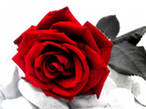 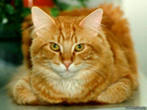 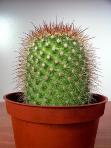 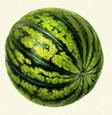      Лингвистические (словесные приемы).Это может быть подмена слова, близкого по звучанию. Например, если ребенок знает слово «луг», то он не забудет название города – Луга.                     Ассоциации. Например, чтобы запомнить слова – яблоко, отличник, мяч,  порука – надо представить, что все это круглое. 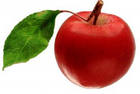 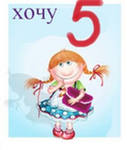 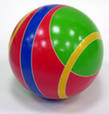 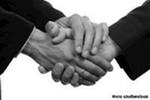 Очень важно и полезно научить ребенка умению перекодирования слов в рисунки.  В принципе, каждое слово можно нарисовать. Необходимо лишь проявить немного фантазии. Данный прием можно широко использовать  при заучивании стихотворений, когда ребенок вместе со взрослым, или сам зарисовывает основные слова в стихотворении, а потом   опирается на них. В работе с детьми можно использовать следующие игры и упражнения, основной целью которых является развитие памяти, внимания и мышления,  поскольку все психические процессы взаимосвязаны.                                          «Не запутайся»Данная игра – упражнение подходит для детей 5 – 7 лет.Задачи: развивать умение распределять внимание,  закреплять знание детей о числовом ряде, закреплять названия букв.Оборудование: лист бумаги с нарисованными цифрами и буквами.Ход: упражнение проводится индивидуально или с группой детей. Педагог предъявляет ребенку таблицу с цифрами и буквами и предлагает вначале назвать буквы, а затем цифры или наоборот. Цифры необходимо называть по порядку.                       «Асимметричная гимнастика»Данная игра – упражнение подходит для детей 5 – 7 лет.Задачи:  развивать умение распределять внимание.«Голова – живот»Ход: упражнение проводится индивидуально или с группой детей. Педагог предлагает ребенку одной рукой гладить себя по голове, другой – гладить (стучать) по животу.«Стол – стена»Ход: упражнение проводится индивидуально или с группой детей. Педагог предлагает ребенку одной рукой «мыть» стол, другой – «мыть» стену. «Попробуй напиши»Ход: упражнение проводится индивидуально или с группой детей. Педагог предлагает ребенку одной рукой писать «+++++++++++++», другой – «00000000000».                                     «На что похожа буква?»Данная игра – упражнение подходит для детей 4 – 7 лет.Задачи: развивать внимание, воображение, тренировать ассоциативное мышление, учить устанавливать ассоциативные связи.Оборудование: карандаши, бумага.Ход: игра проводится индивидуально или с группой детей. Педагог рисует какую – либо букву и предлагает ребенку подумать, нарисовать и сказать, на что она похожа?  Например,  Ж похожа на жука, Ш – на расческу, В – на половинку бабочки и т.д.Ш          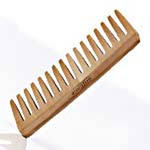                             «Дорисуй»Данная игра – упражнение подходит для детей  4 – 7 лет.Задачи: развивать внимание, воображение, тренировать ассоциативное мышление, учить устанавливать ассоциативные связи.  Оборудование: карандаши, бумага.Ход: игра проводится индивидуально или с группой детей. Педагог на доске или бумаге рисует геометрические фигуры или любые закорючки, как усложнение, и предлагает детям подумать, что из них можно нарисовать.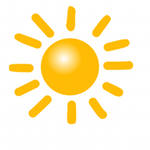 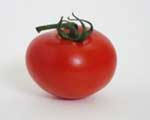                         «Съешь, вспомни, назови»Данная игра – упражнение подходит для детей 4 – 7 лет.Задачи: развивать вкусовую, словесную память, развивать внимание.Оборудование: продукты питания, картинки, платок.Ход: упражнение проводится индивидуально или с группой детей. Педагог сначала показывает  продукты питания, затем, предварительно, завязав ребенку  глаза, предлагает съесть   2, 3 или более продукта, а затем вспомнить, назвать или показать их в нужной последовательности.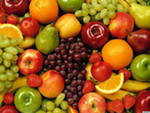                   «Узнай буквы, вспомни, повтори»Данная игра – упражнение подходит для детей 5 – 7 лет.Задачи: развивать тактильную память, внимание, закреплять знание детей о буквах русского языка.Оборудование: тактильные (объемные буквы). Ход: упражнение проводится индивидуально или с группой детей. Педагог предлагает ребенку узнавать  на ощупь тактильные буквы, а затем повторить   последовательность, с которой он их узнавал. Ребенок может называть буквы самостоятельно или выложить их последовательность.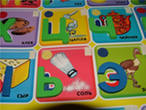                          «Запомни и назови»Данная игра – упражнение подходит для детей 5 – 7 лет.Задачи:  развивать и увеличивать объем внимание, тренировать ассоциативное мышление, учить устанавливать ассоциативные связи.Оборудование: картинки, предметы, платок.Ход: игра проводится индивидуально или с группой детей. Педагог ставит на стол   игрушки по порядку, называя каждую. Затем устанавливаются ассоциативные связи (по цвету, форме, величине  и т.д.). После этого игрушки накрываются платком и педагог просит назвать или  разложить из картинок последовательность.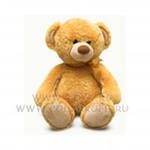 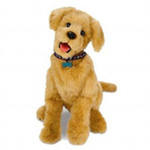 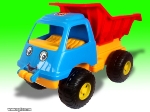 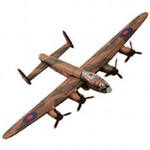                       «Посмотри, запомни, повтори»Данная игра – упражнение подходит для детей 4 – 7 лет.Задачи:  развивать внимание, двигательную память.Оборудование: картинки со схематическим  изображением поз человека.Ход: игра проводится индивидуально или с группой детей. Педагог предъявляет детям последовательно картинки с изображением различных поз человека. Дети выполняют необходимые движения, затем, через время педагог предлагает детям воспроизвести последовательность движений.Уважаемые коллеги, надеюсь, что эти игры – упражнения помогут Вам в нашем нелегком, но очень интересном труде. Главное, проводить игры весело, с огоньком, доставляя детям радость и вызывая у них только положительные эмоции.УСПЕХОВ!В данной статье были частично использованы материалы курсов Центра интеллектуального развития «ВЕДА» по теме «Когнитивное развитие и обучение (интеллектуальное развитие, мнемотехника) ». Директор НОУ «Веда» Карува Е.Г.Рекомендуемая литература:Гурьева Н.А. Год до школы. Развиваем память: рабочая тетрадь упражнений по мнемотехнике. Санкт – Петербург. «Светлячок» 2000 г.Большева Т.В. Учимся по сказке. Развитие мышления у дошкольников с помощью мнемотехники. Санкт – Петербург. «Детство – Пресс» 2001 г.Полянская Т.Б. Использование метода мнемотехники в обучении  рассказыванию детей дошкольного возраста. Санкт – Петербург. «Детство – Пресс» 2009 г.